Глава администрацииОрловского района 			С.С. Целищев ______________________________________________________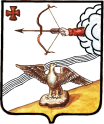 АДМИНИСТРАЦИЯ ОРЛОВСКОГО РАЙОНАКИРОВСКОЙ ОБЛАСТИПОСТАНОВЛЕНИЕ22.11.2019                                                                                     № 668-пО внесении изменений в постановление от 14.10.2019 № 577-П «О подготовке проекта внесения изменений в схему территориального планирования муниципального образования Орловский муниципальный район Кировской области»